Szkoła Podstawowa nr 51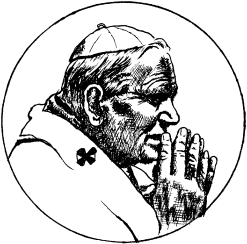 im. Jana Pawła IIul. Bursztynowa 22, 20-576 Lublintel. (81) 527-88-80, 667 665 109www.sp51.lublin.eu, poczta@sp51.lublin.euadres skrytki na ePUAP: /SP51Lublin/SkrytkaESP
Znak sprawy BK-III.261.6.2023Lublin, dnia 18.09.2023r.PROTOKÓŁ Z POSTĘPOWANIA O ZAMÓWIENIE PUBLICZNE NAna  dostawy owoców i warzyw do stołówki Szkoły Podstawowej nr 51 
im. Jana Pawła II w roku szkolnym 2023/24.Postępując zgodnie ze szkolnym regulaminem zamówień publicznych, 17.08.2023r. umieszczono na stronie BIP Szkoły zaproszenie do składania ofert na  dostawy owoców 
i warzyw do stołówki Szkoły Podstawowej nr 51 im. Jana Pawła II w roku szkolnym 2023/24.Termin przesyłania ofert wyznaczono do 25.08.2023r.Termin wykonania zamówienia: 04.09.2023r. – 21.06.2024r.Zestawienie ofert:W dniu 28.08.2023r. umieszczono na stronie BIP Szkoły zawiadomienie o wyborze najkorzystniejszej oferty.W dniu 01.09.2023r. z firmą Gospodarstwo Rolno-Handlowe Marzena Mitrut, ul.Lipowa 7, Dys, 21-003 Ciecierzyn została podpisana umowa na realizację zamówienia publicznego, nr umowy 10/ZP/2023Krzysztof Kozieł(podpis pracownika odpowiedzialnego za zamówienia publiczne)Beata Banach (podpis głównej księgowej)                                                                                                                                               Beata Brajerska(podpis Dyrektora Szkoły)Nazwa firmy i adreskwota brutto zamówieniaSOLIDEZ Sp. z o.o. ul. Bukowa 2, Turka, 20-258 Lublin113 440,00 złTOMIK Tomasz Jarosław Duda, Elizówka, ul. Szafranowa 6, 21-003 Ciecierzyn108 813,00 złGospodarstwo Rolno-Handlowe Marzena Mitrut, ul.Lipowa 7, Dys, 21-003 Ciecierzyn104 300,00 zł